Ofrece información sobre los activos de capital, los cuales son definidos como la propiedad por el contribuyente relacionada o no con su industria o negocio, pero no incluye:Inventario del Contribuyente en existencia o para la venta;Propiedad sujeta a la concesión por depreciación;Propiedad inmueble utilizada en la industria o negocio;Derechos de propiedad literaria, una composición literaria, musical o artística, una carta o memorando o propiedad similar; y,Cuentas o pagares a cobrar adquiridos en el curso ordinario de la industria o negocio por servicios prestados o por concepto de préstamos o de la venta de propiedad que constituya inventario. Las ganancias o pérdidas derivadas de la venta o disposición de un activo de capital tienen un tratamiento en específico para propósitos de tributación.  Una ganancia de capital es el exceso del precio total de venta o disposición de una propiedad, sobre el costo o la base ajustada de la propiedad y los gastos incurridos para poder disponer de la misma.  Por otro lado, si la base y los gastos incurridos para la disposición de la propiedad exceden el precio total de venta, la diferencia se considera una pérdida de capital.Fórmula para Determinar Ganancia o Pérdida de Activos de CapitalBase AjustadaComo regla general, la base ajustada es el costo original o JVM de la propiedad más las mejoras permanentes, menos depreciación (si la propiedad fue utilizada para la producción de ingresos).Gastos de ventaLos gastos de ventas incluyen comisiones en venta, anuncios, gastos legales, gastos de tasación y otros gastos similares.  No incluyen gastos de hospedaje (Ej. hoteles) ni gastos de viaje (Ej. pasajes de avión).ComerciantesIndividuos Se deberá solicitar el comprobante W-2 al patrono. En caso de necesitar el comprobante de retención alguna enmienda se deberá llevar a cabo una enmienda al comprobante de retención.Art.3, 5 y 8 de la Ley 135-2014  Boletín Informativo 15-07  Determinación del monto de la ganancia de capital a largo plazo para propósitos del Anejo A2 de la planilla de contribución sobre ingresos de individuosCódigo de Rentas Internas para un Nuevo Puerto Rico  Sección 1034.01Ley 210-2014No aplica.Lugar: 	Sistema de Servicio y Atención al Contribuyente “Hacienda Responde”Horario:	Lunes a Viernes                     8:00 am-4:30 pmTeléfono: 	(787) 620-2323                     (787) 721-2020                      (787) 722-0216Fax: 		(787) 522-5055 / 5056Directorio de ColecturíaDirectorio de Distritos de CobroDirectorio de Centros de ServicioContacto del Procurador del ContribuyentePortal del Departamento de HaciendaGanancia de capital a corto plazo El término “ganancia de capital a corto plazo” significa la ganancia en la venta o permuta de un activo de capital poseído por 6 meses o menos para las ventas ocurridas hasta el 30 de junio de 2014 de 1 año o menos para cualquier venta o permuta que ocurra a partir del 1 de julio de 2014. Ganancia de capital a largo plazo El término “ganancia de capital a largo plazo” significa la ganancia en la venta o permuta de un activo de capital poseído por más de 6 meses para las ventas ocurridas hasta el 30 de junio de 2014 y de un 1 año en el caso de cualquier venta o permuta que ocurra a partir del 1 de julio de 2014.Pérdida de capital a corto plazo El término “pérdida de capital a corto plazo” significa la pérdida en la venta o permuta de un activo de capital poseído por no más de 6 meses si la venta o permuta ocurrió antes del 1 de julio de 2014 y 1 año si la venta o permuta ocurrió después del 30 de junio de 2014, y hasta el monto en que, dicha pérdida se toma en cuenta al computarse el ingreso neto; 20 Pérdida de capital a largo plazo El término “pérdida de capital a largo plazo” significa la pérdida en la venta o permuta de un activo de capital poseído por más de 6 meses si la venta o permuta ocurrió antes del 1 de julio de 2014 y 1 año si la venta o permuta ocurrió después del 30 de junio de 2014, y hasta el monto en que, dicha pérdida se toma en cuenta al computarse el ingreso neto.Revisión de Tasas Especiales El contribuyente tiene la opción de pagar una contribución de conformidad con las tasas contributivas normales o acogerse a las tasas especiales provistas en el Código, siempre evaluando lo que sea más beneficioso para él. En relación a las tasas especiales, la Ley 77 - 2014 enmienda la Sección 1023.02 del Código para establecer, en parte, que: a. Cualquier individuo, sucesión o fideicomiso continuará pagando hasta el 30 de junio de 2014, en lugar de cualesquiera otras contribuciones impuestas por el Subtítulo A, una contribución de 10% sobre cualquier ganancia neta de capital a largo plazo que genere en cualquier venta o permuta. b. Si la venta o permuta se realiza a partir del 1 de julio de 2014, dicha tasa especial será el 15% sobre cualquier ganancia neta de capital a largo plazo que genere. 21 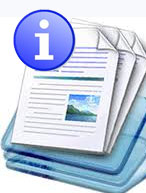 Información sobre el servicio Precio de venta$ XXXMenos:Base Ajustada:            Costo o Justo valor en el mercado (JVM)         $ XXX        + MejorasXXX         - Depreciación acumulada                                               (XXX)(XXX)Gastos de venta(XXX)Ganancia o Pérdida realizada$     XXX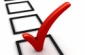 Clasificación del contribuyente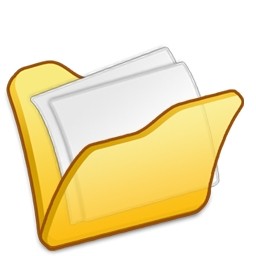 Procedimientos y documentos referentes al servicio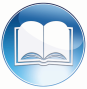 Código, reglamentos o leyes aplicables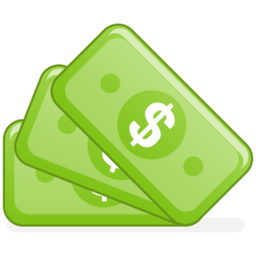 Sellos de Rentas Internas y métodos de pago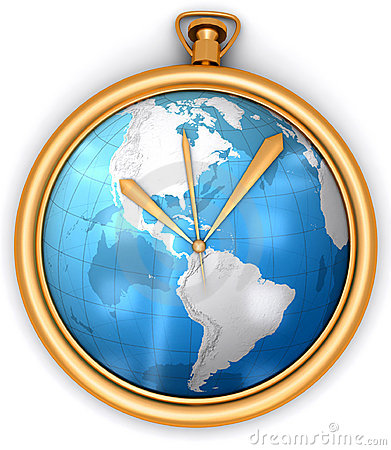 Ubicación y horario de servicio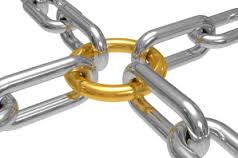 Enlaces relacionados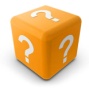 Preguntas frecuentesSección 1034.01 Hasta el 30 de junio de 2014 A partir del 1 de Julio de 2014 en adelante Ganancia de Capital a Corto Plazo Pérdida de Capital a Corto Plazo 6 meses o menos ( ≤ ) 1 año o menos ( ≤ ) Ganancia de Capital a Largo Plazo Perdida de Capital a Largo Plazo Más de 6 meses ( > ) Más de un 1 año ( > ) Individuos, sucesiones y fideicomisos Sección 1023.02 Hasta el 30 de junio de 2014 Del 1 de julio de 2014 en adelante Ganancia Neta De Capital a Largo Plazo 10%, o las tasas contributivas normales, lo que sea menor 15%, o las tasas contributivas normales, lo que sea menor Periodo de Posesión Más de 6 meses ( > ) Más de un 1 año ( > ) 